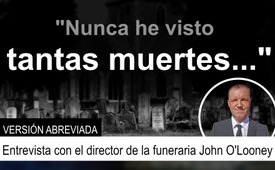 Entrevista con John O'Looney: "Nunca he visto tantas muertes...."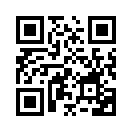 Cuando las empresas de pompas fúnebres se sinceran e informan de las exorbitantes tasas de aumento de las muertes.....cuando sacan a la luz las flagrantes mentiras de los medios de comunicación y testifican que no son los no vacunados sino los vacunados los que mueren en las unidades de cuidados intensivos, entonces ya es hora de que usted mismo tome medidas y advierta a sus amigos y conocidos de un gigantesco fraude mediático. Por lo tanto, esta versión corta de la entrevista con el enterrador J.O'Looney de Gran Bretaña está destinada a una mayor difusión.Una y otra vez han sido los alertantes los que han desencadenado cambios revolucionarios.
Sólo actúan según su conciencia y no tienen en cuenta el posible peligro personal.
Por eso se merecen todo el apoyo posible.
John O'Looney hizo unas impactantes declaraciones en una conmovedora entrevista con kla.tv en calidad de enterrador, que arrojaron una luz completamente nueva sobre el actual programa de vacunación de Corona.
John O'Looney pidió explícitamente que sus declaraciones se difundieran más, para que cada vez más personas puedan exponer la información groseramente distorsionada de los medios de comunicación.
kla.tv responde a la petición de John O'Looney emitiendo hoy una versión corta de su entrevista de 35 minutos.
Esta versión corta está expresamente destinada a la redistribución por parte de nuestros espectadores.
Ayude a dar a conocer esta conmovedora entrevista en todas partes y, a su vez, ¡provocar un cambio innovador a través de esta redistribución!


Entrevistador: Estamos muy contentos de tener a John O'Looney aquí con nosotros hoy. Es director de funeraria y administra Milton Keynes Family Funeral Services en Milton Keynes, Inglaterra. ...


O'Looney: ... Lo que estamos viendo es un número cada vez mayor de muertes, curiosamente, sobre todo de muertes por trombosis, infartos de miocardio, aneurismas o accidentes cerebrovasculares, en cifras sin precedentes. Nunca he visto tantas muertes. Y no era sólo la gente mayor. Personas de diferentes grupos de edad se han visto afectadas. Gente de 20, 30 y 40 años, y gente que normalmente no moriría. Esto se predijo y ya ha sucedido. ... Pero el aumento es fenomenal. No es un aumento de dos o tres veces. Es un aumento del 500 o 600%, algo así. ... Michelle, una enfermera de urgencias, me dijo que 9 de cada 10 pacientes ingresados en urgencias con problemas respiratorios estaban vacunados. La razón por la que son ingresados es porque han desarrollado coágulos de sangre. ... Tengo amigos en la zona que trabajan en la oficina del forense y tienen las manos llenas porque siempre tienen que hacer un recorrido a gente que han muerto de repente de trombosis....


Entrevistador: ¿Hay médicos forenses que denuncien como usted? ¿Quién divulga los hechos?


O'Looney: No, porque pondrían en peligro su carrera. De hecho, incluso presioné al forense jefe porque no quería avergonzar a mi forense local. Porque por supuesto que saben lo que está pasando. ... Se ve, por ejemplo, el enorme aumento de las muertes por trombosis. Todos lo vemos. Mira a los jóvenes futbolistas, a los futbolistas de la FIFA, que están muriendo como moscas en este momento. Se trata de personas en la cima de su forma física y de su perfección. ... Quiero decir, esa es la razón por la que hablé, porque veo ... el exceso de mortalidad simplemente no estaba allí en 2020. La tasa de mortalidad, no era tan alta como se decía.  ... Yo animaría a todo el mundo a seguir luchando porque cada vez es más difícil esconderse, e incluso si la gente siente que el tiempo se les acaba. Créeme, no lo es. El tiempo es corto para las personas que están difundiendo esta mentira, porque serán expuestas. Los médicos y los policías me llaman, las enfermeras me llaman, y todos dicen lo mismo. Es una mentira total. Nuestros medios de comunicación dicen que los hospitales están llenos de personas no vacunadas. Eso es una invención total. Es exactamente lo contrario. Nueve de cada diez pacientes que se encuentran allí llenos de coágulos de sangre están vacunados. He escuchado esto de innumerables expertos. Quieras creerlo o no, eso no empeora la situación. Esa es la verdad. Esa es la realidad. ...Creo que lo que realmente me molestó fue el esfuerzo masivo por etiquetar deliberadamente a todo el mundo como muerto por Covid: pacientes con cáncer, víctimas de ataques cardíacos, incluso un hombre que fue atropellado: todos muertos por Covid.  ... empecé a oler lo que esta pasando, sobre todo porque la tasa de mortalidad no aumentó con ella. De hecho, esperaba que la tasa de mortalidad se disparara en cuanto empezara la vacunación.  ... Y he aquí que el 6 de enero se inició la vacunación y la tasa de mortalidad se disparó inmediatamente. Era de nivel pandémico. Nunca había experimentado nada parecido. Pero sólo empezó en el momento en que le clavaron las agujas en los brazos. ¿Se trata de una pandemia? ¿O es una tasa de mortalidad extrema para una pandemia transmitida por una aguja? ...y creo que la gente... muy lentamente lo perderá todo. Así que estamos al final del primer año y vemos que la gente está empezando a enfermar. Están enfermando más porque su sistema inmunológico está ahora debilitado. Y tuve a algunas de estas personas en el teléfono. Cuando el sistema inmunitario se debilita, se pierde la capacidad de combatir incluso un simple resfriado. ... y cuantas más inyecciones reciben, peor se ponen. Advertí a todos los que pude y seguiré haciéndolo. 


Entrevistador: (...) Ha mencionado que todavía podemos esperar de tres a cinco años antes de que llegue el control total. Sin embargo, escuchando a personas como RFK Jr, C.J. Hopkins, Yeadon y el profesor Bhakdi, los próximos meses parecen ser los cruciales.


O'Looney: ¡Eso es! Los próximos meses. Te diré lo que estamos viendo. Estamos viendo un gran despertar. Y yo mismo lo he notado, porque he recibido literalmente miles y miles de llamadas y correos electrónicos. Ahora, cuando llega el gran despertar, tienen que mejorar su juego, porque sienten que el tiempo para creer en esta mentira es corto. Así que intensificarán su juego e intentarán todo lo que puedan. Somos el 99%, así que somos demasiados.  (...)


Entrevistador: John O'Looney, gracias por aceptar la entrevista y gracias por todo lo que hace para despertar a la gente.de ug/avr.Fuentes:-Esto también podría interesarle:#vacunacion - vacunación - www.kla.tv/vacunacion

#Coronavirus-es - www.kla.tv/Coronavirus-es

#entrevistas - www.kla.tv/entrvistasKla.TV – Las otras noticias ... libre – independiente – no censurada ...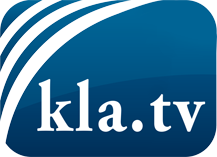 lo que los medios de comunicación no deberían omitir ...poco escuchado – del pueblo para el pueblo ...cada viernes emisiones a las 19:45 horas en www.kla.tv/es¡Vale la pena seguir adelante!Para obtener una suscripción gratuita con noticias mensuales
por correo electrónico, suscríbase a: www.kla.tv/abo-esAviso de seguridad:Lamentablemente, las voces discrepantes siguen siendo censuradas y reprimidas. Mientras no informemos según los intereses e ideologías de la prensa del sistema, debemos esperar siempre que se busquen pretextos para bloquear o perjudicar a Kla.TV.Por lo tanto, ¡conéctese hoy con independencia de Internet!
Haga clic aquí: www.kla.tv/vernetzung&lang=esLicencia:    Licencia Creative Commons con atribución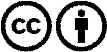 ¡Se desea la distribución y reprocesamiento con atribución! Sin embargo, el material no puede presentarse fuera de contexto.
Con las instituciones financiadas con dinero público está prohibido el uso sin consulta.Las infracciones pueden ser perseguidas.